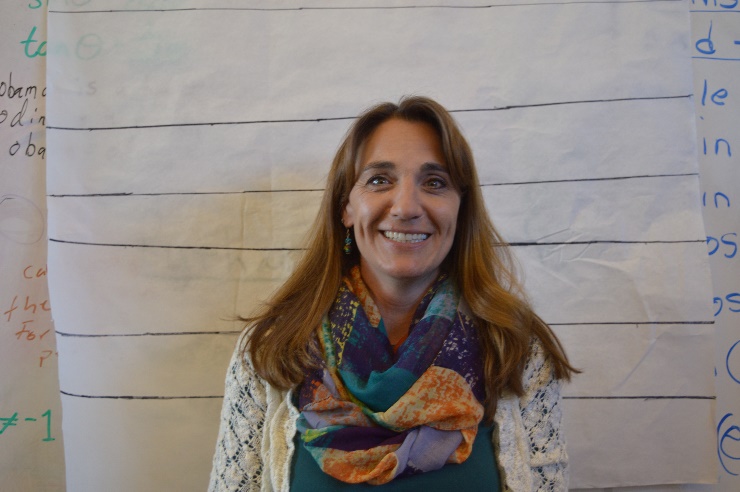 Relationship to the Professor: Colleagues at the Math and Science Institute; Worked on several projects together during Mrs Victor's engineering days; Had a falling out over a civil project and Mrs Victor left her job as a result of it. Does Mrs Victor resent the Professor enough to kill him?Alibi: I visited with my mom here in Santa Fe in the morning. After that I was riding horses and eventually ended with going shopping.  I did stop by ATC around 4pm on Saturday on my way to the store. I needed to pick up some things for my teacher dossier.General Information: 1.Occupation/Hobbies (side jobs, interests, etc)- Teacher; Hobbies: Golf, Horseback Riding, Skiing2. Shoe Size: Women's 9.53. Medical info- (Allergies, injuries, etc) NA4. Extracurricular things- (what do you do in your free time?)  In my free time, I like to spend time with my three kiddos!5. Marital status: w/ name of spouse/other. Married to Manolo Victor6. Make/model of vehicle you drive- 6. Dodge Durango7. Lipstick? Lipstick sometimes, lip balm all the time.. 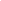 Jessica VictorTeacher Jessica.victor@atcschool.orgRelationship to the Professor: Colleagues at the Math and Science Institute; Worked on several projects together during Mrs Victor's engineering days; Had a falling out over a civil project and Mrs Victor left her job as a result of it. Does Mrs Victor resent the Professor enough to kill him?Alibi: I visited with my mom here in Santa Fe in the morning. After that I was riding horses and eventually ended with going shopping.  I did stop by ATC around 4pm on Saturday on my way to the store. I needed to pick up some things for my teacher dossier.General Information: 1.Occupation/Hobbies (side jobs, interests, etc)- Teacher; Hobbies: Golf, Horseback Riding, Skiing2. Shoe Size: Women's 9.53. Medical info- (Allergies, injuries, etc) NA4. Extracurricular things- (what do you do in your free time?)  In my free time, I like to spend time with my three kiddos!5. Marital status: w/ name of spouse/other. Married to Manolo Victor6. Make/model of vehicle you drive- 6. Dodge Durango7. Lipstick? Lipstick sometimes, lip balm all the time.. 